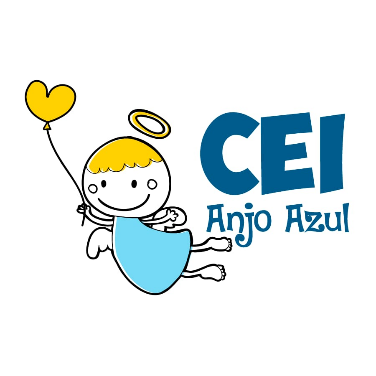 CENTRO DE EDUCAÇÃO INFANTIL ANJO AZULRua 31 de Março/nº 1508Lacerdópolis – SCCEP: 89660 000 Fone: (49) 3552 0279Coordenadora: Marizane Dall’OrsolettaE mail: ceianjoazullacerdopolis@gmail.com Blog: www.ceianjoazul.blogspot.comARTES – PROFESSORA ANA CAROLINE SEMANA: 07/09 Á 11/09(2 HORAS SEMANAIS- PLATAFORMA/WHATSAPP)MATERNAL llOLÁ QUERIDAS CRIANÇAS!SUGESTÃO DE ATIVIDADE:SEMANA DA PATRIA!VAMOS FAZER A BANDEIRA DO BRASIL!MATERIAIS UTILIZADOS:TINTAS: VERDE, AMARELA E AZULTRÊS FOLHAS DE PAPELCOLA	PROCEDIMENTO:PINTAR A PALMA DA MÃO COM TINTA VERDE E PREENCHER UMA FOLHADEPOIS COM A TINTA AMARELA E DEPOIS COM A AZULRECORTE A FOLHA DE TINTA AMARELA EM FORMATO LOSANGO E COLE SOBRE A VERDE:A FOLHA COM A TINTA AZUL RECORTE UM CÍRCULO, COLE NO CENTRO DO LOSANGO.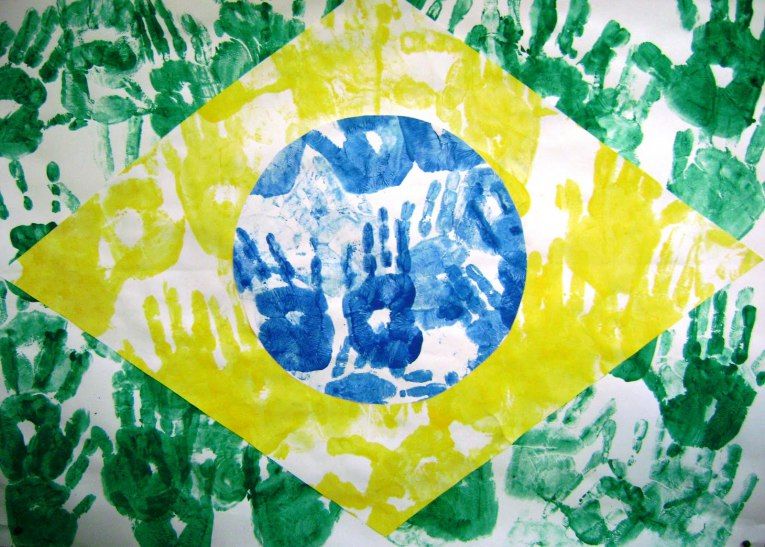 ÓTIMA SEMANA Á TODOS!